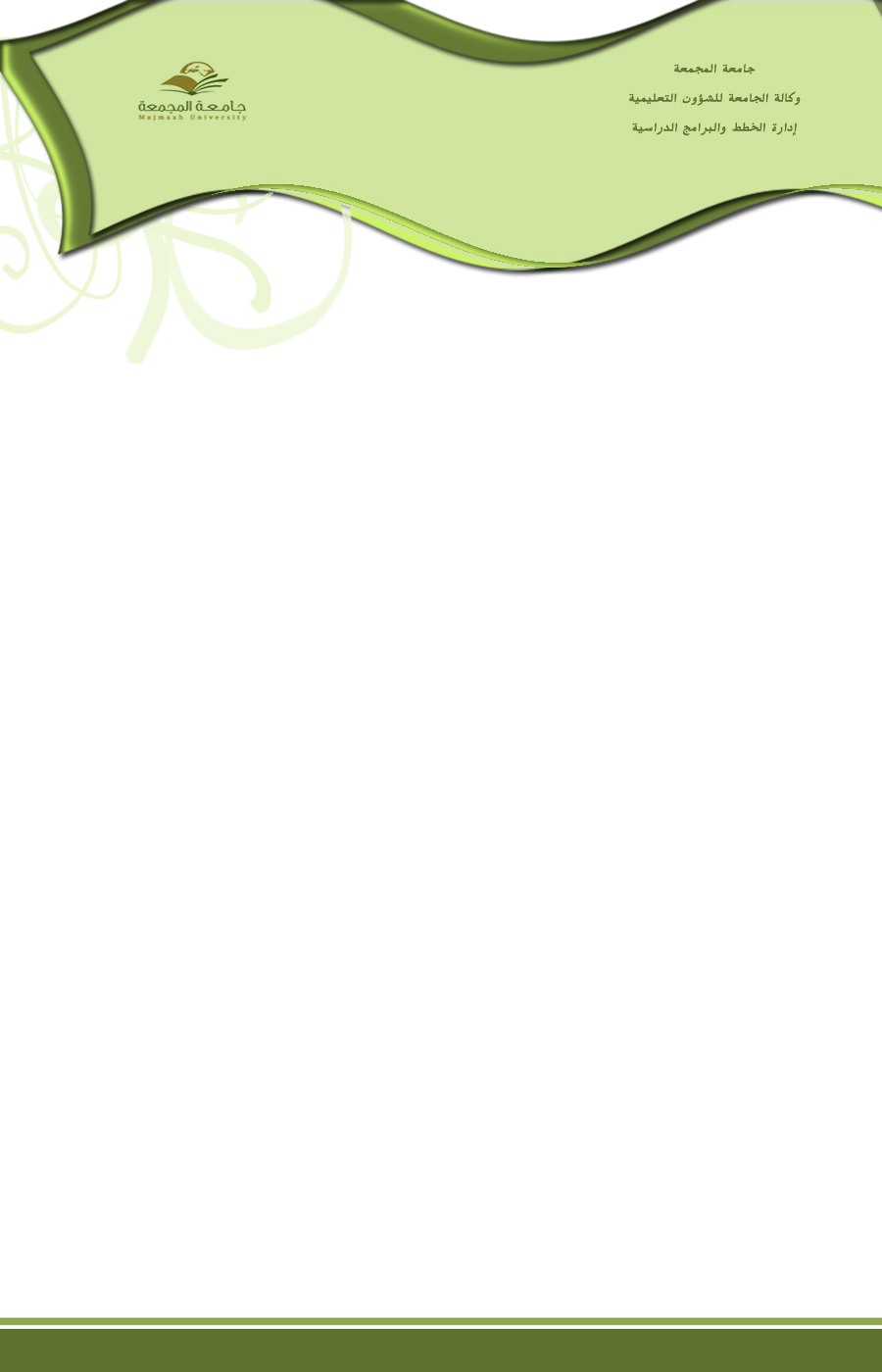 وصف المقرر :					      	Module Description          أهداف المقرر :					Module Aims                                 مخرجات التعليم: (الفهم والمعرفة والمهارات الذهنية والعملية)يفترض بالطالب بعد دراسته لهذه المقرر أن يكون قادرا على:محتوى المقرر : (تتم التعبئة باللغة المعتمدة في التدريس)الكتاب المقرر والمراجع المساندة: (تتم التعبئة بلغة الكتاب الذي يدرس)اسم المقرر:المحاسبة في المنشآت المتخصصة المحاسبة في المنشآت المتخصصة رقم المقرر:ACC 427ACC 427اسم ورقم المتطلب السابق:محاسبة متوسطة 2-   ACC 321محاسبة متوسطة 2-   ACC 321مستوى المقرر:برنامج المحاسبة - المستوى الثامنبرنامج المحاسبة - المستوى الثامنالساعات المعتمدة:3 ساعات3 ساعاتModule Title:Module ID:Prerequisite:Level:Credit Hours:يتناول هذا المقرر التعريف بالبنوك التجارية ومقومات النظم المحاسبية بها، وطبيعة عمل الأقسام الفنية والإدارية والمعالجة المحاسبية للعمليات المالية في الأقسام الفنية المختلفة بالبنك، وإعداد القوائم المالية بالبنوك التجارية. كما يتناول المقرر شركات التأمين والمعالجة المحاسبية للتأمين على الممتلكات والقوائم المالية في شركات التأمين، وكيفية معالجة العمليات المالية في شركات البترول والقوائم المالية في شركات البترول.1تنمية معرفة الطالب بالنظم المحاسبية في المؤسسات المصرفية، وشركات التأمين والبترول.2تدريب الطالب للتعامل مع العمليات المحاسبية في الأقسام المختلفة للبنوك التجارية.3التعرف على متطلبات الإفصاح المالي في القوائم المالية للبنوك التجارية، وشركات التأمين. 4دراسة المعالجات المحاسبية للتأمين على الممتلكات.5دراسة المعالجات المحاسبية للعمليات المالية في شركات البترول.1فهم مقومات النظم المحاسبية المتخصصة في مجال شركات التأمين والبنوك والشركات التي تعمل في مجال البترول.2التعامل مع النظم المحاسبية المتخصصة المختلفة بما تشملها من دورات مستنديه ومعالجات محاسبية.3تحليل العمليات المالية في النظم المحاسبية المتخصصة.4إعداد القوائم المالية للبنوك وشركات التأمين والبترول. 5إدراك الفروق الجوهرية بين القوائم المالية في القطاعات المختلفة.قائمة الموضوعات(Subjects)عدد الأسابيع(Weeks)ساعات التدريس (Hours)محاسبة البنوك التجارية:مراجعة للدورة المحاسبية وأسس المحاسبة: النظام المحاسبي بالبنوك التجارية 26المعالجات المحاسبية لعمليات قسم الخزينة13المعالجات المحاسبية لعمليات قسم الحسابات الجارية13المعالجات المحاسبية لعمليات قسم المقاصة13المعالجات المحاسبية لعمليات قسم خطابات الضمان13المعالجات المحاسبية لعمليات قسم الاعتمادات المستندية13المعالجات المحاسبية لعمليات قسم الاوراق المالية13إعداد القوائم المالية للبنوك التجارية13البنوك الاسلامية والمحاسبة عن الصيغ الاسلامية البديلة 26محاسبة شركات التامين:النظام المحاسبى فى شركات التأمين - التوجيه المحاسبى لفرع التأمينات العامة13القوائم المالية فى شركات التأمين.13المحاسبة فى شركات البترول:نشاط الحفر والاستكشاف -  نشاط الإنتاج26اسم الكتاب المقررTextbook titleمحاسبة البنوك اسم المؤلف (رئيسي)Author's Nameد. اسماعيل على عباساسم الناشرPublisherمكتبة الفلاحسنة النشرPublishing Year2011ماسم المرجع (1)Reference (1)محاسبة البنوك التجارية.اسم المؤلفAuthor's Nameد. محمد عبد الرحمن العايدياسم الناشرPublisherمكتبة الجلاء الحديثةسنة النشرPublishing Year2007ماسم المرجع (2)Reference (2)محاسبة المنشئات المتخصصةاسم المؤلفAuthor's Nameأ.د. عبد الماجد عبدالله حسناسم الناشرPublisherسنة النشرPublishing Year2006م